Pre-calculus 10Chapter 5Linear EquationName: ___________________________________________		Mr. Formaran5.1 Different Forms of Linear EquationsStandard Form			Ax + By = C				A, B and C are integers, and A     0.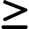 Examples:		3x + 2y = 5			2x – 7y = 5What if:	-4x + 5y = 10		    x + 2y = 4Slope-Intercept Form			y = mx + b(The y-intercept of the line is (0 , b)and the slope of the line is (m)Standard form of an equation of a line can be written in slope intercept form as follows:	Ax + By = C		The slope of 	Ax + By = C is –The y-intercept of Ax + By = C is Examples		2x – 3y = 12Graphing a Line Using the Slope and Y-interceptExampleGraph 3x + 2y = 12 Step 1:	Write the equation in : y = mx + b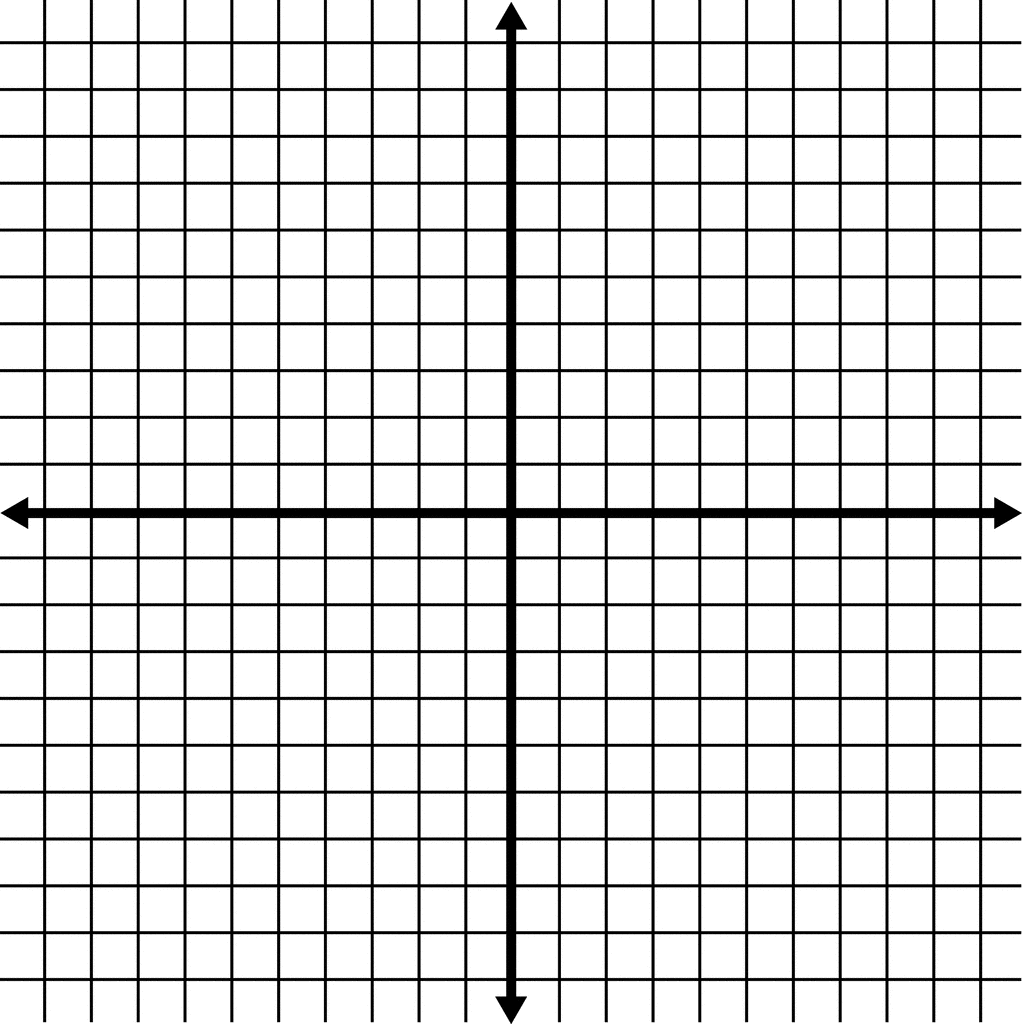 	Step 2:	Identify the y-intercept and graph this point	Step 3: Graph another point using the slope		Counting from the y-intercept	Step 4: Draw the line connecting the two points to obtain the graph____________________________________________________________________________________________________________________Graphing a Line Using the Slope and a PointGraph the line through (-2 , -4) with slope 3.Graph the line through (________) with slope ____.Graph the line through (________) with slope ____.Writing an Equation of a Line Using a Slope and a PointWrite the equation of the line with slope of 2 that runs through (-4 , 1) in slope intercept-form.Write the equation of the line with slope of ___ that runs through (____) in slope intercept-form.Write the equation of the line with slope of ___ that runs through (____) in slope intercept-form.Write the equation of the line with slope of ___ that runs through (____) in slope intercept-form.Point-Slope Form of a Linear EquationPoint-slope form 		y – y1 = m(x – x1)Write the equation of the line with slope of 2 that runs through (-4 , 1) in slope intercept-form.Write the equation of the line with slope of ___ that runs through (____) in slope intercept-form.Write the equation of the line with slope of ___ that runs through (____) in slope intercept-form.Write the equation of the line with slope of ___ that runs through (____) in slope intercept-form.5.2 Special Cases of Linear EquationsA horizontal line can be thought of as all points on a graph where y has the same value	(y = k)Examples:A vertical line can be thought of as all points on a graph where x has the same value	(x = k)Examples:Writing the equation of a Line Through Two PointsExamples	Write the equation of the line passing through A (5 , 2) and B (1 , - 4) in slope-intercept form.	Solution 1:					Solution 2:	Write the equation of the line passing through A (5 , 2) and B (1 , - 4) in slope-intercept form.	Solution 1:					Solution 2:	Write the equation of the line passing through A (5 , 2) and B (1 , - 4) in slope-intercept form.	Solution 1:					Solution 2:Parallel and Perpendicular LinesExamplesIn the system of equations                          , determine if the lines are parallel, perpendicular, or neither.Solution 1: 						Solution 2: The slope of 	Ax + By = C is –ExamplesIn the system of equations                               , determine if the lines are parallel, perpendicular, or neither.Solution 1: 						Solution 2: Solution: ExamplesIn the system of equations                          , determine if the lines are parallel, perpendicular, or neither.Solution 1: 						Solution 2: 5.3 Equations of Parallel and Perpendicular LinesExamplesWrite the equation of a line parallel to 3x – 2y = 6, and which goes through the point A (4 , -2).Solution: 3x – 2y = 6			m = -	    =				y – y1 = m(x – x1)Write the equation of a line parallel to __________, and which goes through the point A (_____).Write the equation of a line parallel to __________, and which goes through the point A (_____).Write the equation of a line parallel to __________, and which goes through the point A (_____).Write the equation of a line perpendicular  to 4x + 2y = 7, and which goes through the point  B (-2 , 5).Write the equation of a line perpendicular  to _____________, and which goes through the point  B (______).Write the equation of a line perpendicular  to _____________, and which goes through the point  B (______).Write the equation of a line perpendicular  to _____________, and which goes through the point  B (______).5.4 Linear Applications and ModellingExample 1Water freezes 320 F, or 00 C. Water boils at 2120 F, or 1000 C. Graph the linear relation between 0C and 0F, and find the formula that converts Celsius to Fahrenheit.Solution: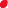 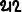 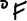 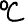 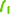 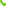 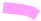 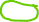 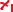 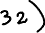 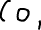 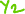 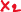 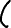 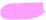 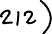 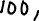 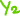 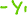 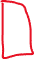 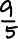 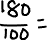 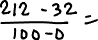 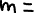 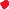 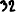 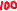 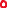 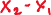 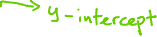 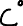 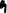 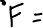 Example 2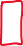 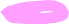 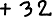 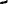 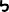 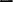 It costs a popcorn vendor $490 to make 150 bags of popcorn and $610 to make 350 bags.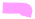 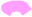 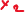 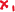 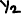 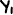 a. Graph the linear relation between cost and number of bags.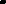 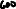 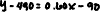 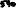 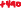 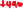 	b. Find the cost equation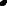 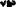 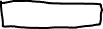 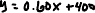 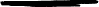 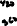 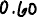 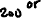 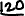 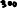 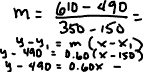 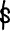 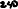 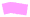 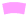 	c. Find the fixed cost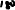 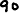 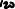 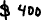 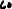 	d. Find the cost of 250 bags of popcorn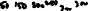 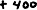 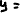 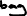 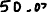 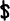 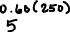 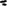 	e. How many bags of popcorn can be bought for $724?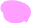 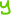 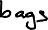 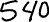 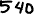 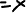 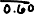 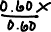 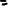 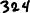 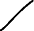 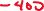 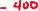 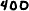 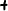 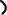 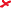 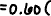 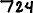 Example 2bIt costs a popcorn vendor $______ to make ____ bags of popcorn and $____ to make ____ bags.a. Graph the linear relation between cost and number of bags.	b. Find the cost equation	c. Find the fixed cost	d. Find the cost of ____ bags of popcorn	e. How many bags of popcorn can be bought for $_____?Example 3A family has a medical plan that pays 70% of all prescription costs, less a $200 deductible each year.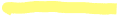 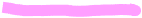 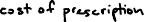 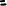 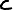 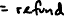 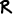 a. Write a function that models the family’s 		 d. Graph this function and label the answers     responsibility for prescription costs. 		      from b and c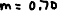 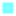 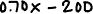 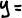 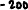 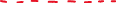 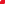 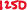 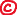 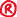 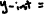 b. Determine the amount the medical plan 		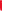      will pay on $1250 in prescription costs.		     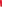 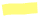 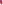 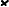 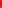 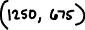 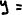 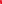 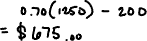 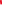 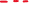 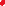 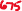 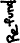 c. Determine the amount spent on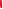     prescription purchases if the amount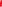 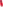 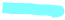     the plan paid was $1250.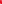 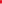 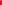 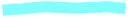 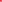 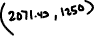 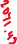 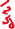 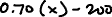 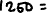 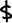 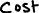 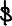 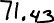 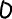 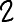 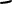 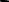 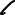 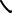 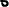 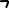 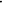 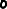 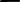 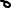 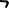 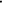 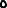 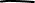 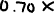 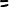 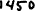 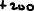 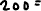 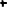 Example 3bA family has a medical plan that pays ___% of all prescription costs, less a $_____ deductible each year.a. Write a function that models the family’s 		 d. Graph this function and label the answers     responsibility for prescription costs. 		      from b and cb. Determine the amount the medical plan 		     will pay on $______ in prescription costs.		     c. Determine the amount spent on    prescription purchases if the amount    the plan paid was $_________.5.5 Function NotationExample 1	Given f(x) = 3x + 5, determine the coordinates of one point on the line for f(2).	Solution:		Therefore:Given f(x) = 3x + 5, determine the coordinates of one point on the line for f(__).	Solution:		Therefore:Given f(x) = 3x + 5, determine the coordinates of one point on the line for f(__).	Solution:		Therefore:Example 2	Given f(x) = ____________, determine the coordinates of one point on the line for f(__).	Solution:		Therefore:	Given f(x) = ____________, determine the coordinates of one point on the line for f(__).	Solution:		Therefore:	Given f(x) = ____________, determine the coordinates of one point on the line for f(__).	Solution:		Therefore:Example 3	Complete the table for f(x) = 3x + 5	Complete the table for f(x) = _____________	Complete the table for f(x) = _____________Example 4	Determine the slope-intercept function f(x) = mx + b if f(1) = 4 and f(3) = -2.Solution:	f(1) = 4 		(1 , 4)f(3) = -2.		(3 , -2)m = f(x) = mx + bThereforeExample 4b	Determine the slope-intercept function f(x) = mx + b if f(__) = __ and f(__) = ___.Solution:		 			m = f(x) = mx + bThereforeExample 4b	Determine the slope-intercept function f(x) = mx + b if f(__) = __ and f(__) = ___.Solution:		 			m = f(x) = mx + bThereforeExample 5	If f(x) = 2x + 1	a. What is f(3x)?				b. What is f(x + 3)?Example 5b	If f(x) = ___________	a. What is f(____)?			b. What is f(________)?Example 5b	If f(x) = ___________	a. What is f(____)?			b. What is f(________)?x3x + 5f(x)(x , y)x_______________f(x)(x , y)x_______________f(x)(x , y)